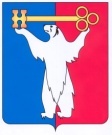 АДМИНИСТРАЦИЯ ГОРОДА НОРИЛЬСКАКРАСНОЯРСКОГО КРАЯРАСПОРЯЖЕНИЕ08.08.2017		                              г. Норильск				           № 4345О внесении изменений в распоряжение Администрации города Норильска от 04.10.2013 № 5565В целях обеспечении жилищных прав собственников жилых помещений, расположенных в многоквартирных домах, признанных в установленном порядке аварийными и подлежащими сносу или реконструкции, руководствуясь главой VII.1 Земельного кодекса Российской Федерации,1. Внести в приложение к распоряжению Администрации города Норильска от 04.10.2013 № 5565 «Об изъятии земельного участка для муниципальных нужд, на котором расположен многоквартирный дом, признанный аварийным и подлежащий реконструкции, и изъятии жилых помещений, расположенных в данном доме, принадлежащих на праве собственности физическим или юридическим лицам» (далее - Распоряжение) следующее изменение:1.1. Дополнить приложение к Распоряжению строкой 35 следующего содержания:«											          ».2. Управлению жилищно-коммунального хозяйства Администрации города Норильска в течение десяти дней со дня издания настоящего распоряжения направить его копию:-  в Межмуниципальный Норильский отдел Управления Федеральной службы государственной регистрации, кадастра и картографии по Красноярскому краю;- собственникам изымаемого жилого помещения письмом с уведомлением о вручении по почтовым адресам или адресам электронной почты, указанным в заявлениях об учете прав на недвижимость, либо в случае отсутствия указанных адресов по почтовым адресам, указанным в Едином государственном реестре недвижимости, а также по месту нахождения изымаемого жилого помещения, указанного в пункте 1.1 настоящего распоряжения; - в Управление жилищного фонда Администрации города Норильска.3. Управлению жилищного фонда Администрации города Норильска в течение 10 рабочих дней с даты получения настоящего распоряжения направить в адрес собственников изымаемого жилого помещения уведомление о необходимости принятия решения о способе изъятия недвижимости для муниципальных нужд.4. Контроль исполнения пунктов 2, 3 настоящего постановления возложить на заместителя Руководителя Администрации города Норильска по городскому хозяйству.5. Опубликовать настоящее постановление в газете «Заполярная правда» и разместить его на официальном сайте муниципального образования город Норильск.Руководитель Администрации города Норильска	                               Е.Ю. Поздняков35НорильскКайерканНадеждинская19924